OGŁOSZENIE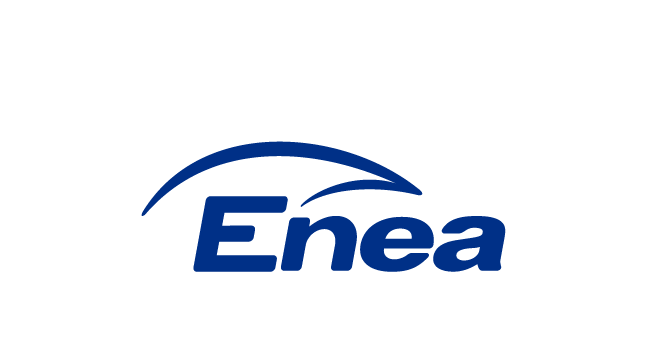 Enea Elektrownia  Połaniec S.A.ogłasza przetarg niepublicznyna Wykonanie przeglądów i usunięcie usterek rękawa gumowego progu piętrzącego na rzece Wiśle w ENEA Elektrownia Połaniec S.A w 2020rPrzedmiot zamówienia: Wykonanie przeglądów i usunięcie usterek rękawa gumowego progu piętrzącego na rzece Wiśle w ENEA Elektrownia Połaniec S.A  Szczegółowy zakres Usług  zawiera   załącznik   nr 2  do  ogłoszenia (SIWZ)Termin wykonania  Usług:  do   dnia 31.12.2020r. Szczegółowe  terminy realizacji   zgodnie   z  SIWZZamawiający nie dopuszcza ofert częściowych i wariantowych.Opis przygotowania oferty.Ofertę należy złożyć na Formularzu Oferta – Załącznik nr 1 do Ogłoszenia.Złożona oferta powinna być opatrzona pieczątką firmową oraz podpisana przez podmiot uprawniony do reprezentacji oferenta.Warunkiem dopuszczenia do przetargu jest dołączenie do oferty:oświadczenia oferenta o wypełnieniu obowiązku informacyjnego przewidzianego w art. 13 lub art. 14 RODO wobec osób fizycznych, od których dane osobowe bezpośrednio lub pośrednio pozyskał, którego wzór stanowi Załącznik nr 4 do Ogłoszenia.w przypadku, gdy oferent jest osobą fizyczną oświadczenia oferenta o wyrażeniu zgody na przetwarzanie przez Enea Elektrownia Połaniec S.A. danych osobowych, którego wzór stanowi Załącznik nr 6 do Ogłoszenia.Termin składania ofert:  23. 06.2020r do godz. 12.00.Ofertę należy  przesłać  na   adres:  teresa.wilk@enea.plOferent ponosi wszelkie koszty związane ze sporządzeniem i przedłożeniem oferty.Oferent zobowiązany jest do zachowania w tajemnicy wszelkich poufnych informacji, które uzyskał od Zamawiającego w trakcie opracowywania oferty.Zamawiający zastrzega sobie prawo do przyjęcia lub odrzucenia oferty w każdym czasie przed przekazaniem zamówienia do realizacji bez podania uzasadnienia, co nie skutkuje żadnym roszczeniami oferenta wobec Zamawiającego.Zamawiający udzieli zamówienia wybranemu oferentowi, zgodnie z zapytaniem ofertowym i warunkami ustalonymi podczas ewentualnych negocjacji.Zamawiający oświadcza, że płatności za wszystkie faktury VAT realizuje z zastosowaniem mechanizmu podzielonej płatności, tzw. split payment.Ponadto oferta powinna zawierać:Wynagrodzenie ofertowe  - wg Załącznika nr 1 do Formularza Oferty,Warunki  płatnościTerminy wykonania,Okres ważności oferty,Potwierdzenie wykonania całego zaplanowanego zakresu zadania,Listę wymaganych właściwych kwalifikacji oraz uprawnień związanych z całym zakresem przedmiotu zamówienia.Wskazanie ewentualnych podwykonawców prac, z zakresem tych pozlecanych prac,Referencje dla wykonanych usług o profilu zbliżonym do usług będących przedmiotem przetargu (w czynnych obiektach przemysłowych – lub dla zrealizowanych zdań inwestycyjnych), potwierdzające posiadanie przez oferenta co najmniej 3-letniego doświadczenia, poświadczone co najmniej 3- listami referencyjnymi, (które zawierają kwoty z umów) dla realizowanych usług o wartości łącznej nie niższej niż   200 000 zł netto.Oświadczenia określone we wzorze formularza ofertowego, stanowiącego Załącznik nr 1 do Ogłoszenia:Warunkiem dopuszczenia do przetargu jest dołączenie do oferty:oświadczenia oferenta o wypełnieniu obowiązku informacyjnego przewidzianego w art. 13 lub art. 14 RODO wobec osób fizycznych, od których dane osobowe bezpośrednio lub pośrednio pozyskał, którego wzór stanowi załącznik nr 4 do ogłoszeniaw przypadku gdy oferent jest osobą fizyczną oświadczenia oferenta o wyrażeniu zgody na przetwarzanie przez Enea Elektrownia Połaniec S.A. danych osobowych, którego wzór stanowi załącznik nr 5 do ogłoszenia.Integralną częścią ogłoszenia jest klauzula informacyjna wynikająca z obowiązku informacyjnego Administratora (Enea Elektrownia  Połaniec S.A.) stanowiąca Załącznik nr 6 do ogłoszenia.Kryteria oceny ofert:Oferty zostaną ocenione przez Zamawiającego w oparciu o następujące kryterium oceny:Bilans oceny ofert: K= K1K1-Wynagrodzenie Ofertowe netto - znaczenie (waga)(porównywana będzie Cena netto nie zawierająca podatku VAT)gdzie:Cn – wynagrodzenie najniższe z ocenianych Ofert/najniższa wartość oferty (netto),Co – wynagrodzenie ocenianej Oferty/wartość ocenianej oferty (netto).Aukcja elektroniczna.Po dokonaniu oceny Ofert, w celu wyboru Najkorzystniejszej Oferty zostanie przeprowadzona aukcja elektroniczna, jeżeli złożone będą co najmniej 2 Oferty niepodlegające odrzuceniu.Aukcja elektroniczna przeprowadzona zostanie zgodnie z warunkami określonymi w Załączniku Nr 7 do Ogłoszenia na platformie zakupowej eB2B.Aukcja elektroniczna jest jednoetapowa.Zamawiający zaprasza drogą elektroniczną do udziału w aukcji elektronicznej jednocześnie wszystkich wykonawców, którzy złożyli oferty niepodlegające odrzuceniu. Za dzień przekazania zaproszenia do udziału w aukcji elektronicznej  uważa się dzień wysłania zaproszenia z komputera Zamawiającego.W zaproszeniu do wzięcia udziału w aukcji elektronicznej Zamawiający poinformuje Wykonawców min. o:pozycji złożonych przez nich ofert i otrzymanej punktacji; zgodnie z warunkami określonymi w SIWZ;minimalnych wartościach postąpień składanych w toku aukcji elektronicznej;terminie otwarcia aukcji elektronicznej, terminie i warunkach zamknięcia aukcji elektronicznej;sposobie oceny ofert w toku aukcji elektronicznej; formule matematycznej, która zostanie wykorzystana w aukcji elektronicznej do automatycznego tworzenia kolejnych klasyfikacji na podstawie przedstawianych nowych cen lub wartości;Termin otwarcia aukcji elektronicznej nie może być krótszy niż 2 dni robocze od dnia przekazania zaproszenia.Aukcja elektroniczna może rozpocząć się dopiero po dokonaniu oceny ofert złożonych                                             w postępowaniu w zakresie ich zgodności z treścią SIWZ oraz oceny punktowej dokonanej na podstawie kryteriów oceny ofert. W wyznaczonym terminie następuje otwarcie aukcji elektronicznej. Ofertami początkowymi są oferty złożone w postępowaniu przed wszczęciem aukcji elektronicznej.W toku aukcji elektronicznej wykonawcy za pomocą formularza umieszczonego na stronie internetowej https://aukcje.eb2b.com.pl, umożliwiającego wprowadzenie niezbędnych danych w trybie bezpośredniego połączenia z tą stroną, składają kolejne korzystniejsze postąpienia, podlegające automatycznej ocenie i klasyfikacji .System nie przyjmie postąpień niespełniających warunków określonych w niniejszym rozdziale, lub warunków określonych w Załączniku Nr 7 do Ogłoszenia oraz złożonych po terminie zamknięcia aukcji.Momentem decydującym dla uznania, że oferta Wykonawcy została złożona w terminie, nie jest moment wysłania postąpienia z komputera Wykonawcy, ale moment jego odbioru na serwerze i zarejestrowania przez System eB2B. W toku aukcji elektronicznej zamawiający na bieżąco przekazuje każdemu wykonawcy informację  o pozycji złożonej przez niego oferty i otrzymanej punktacji najkorzystniejszej oferty. Do momentu zamknięcia aukcji elektronicznej informacje umożliwiające identyfikację wykonawców nie będą ujawniane.Każde postąpienie oznacza nową ofertę w zakresie, którego dotyczy postąpienie. Oferta Wykonawcy przestaje wiązać w zakresie, w jakim złoży on korzystniejszą ofertę w toku aukcji elektronicznej. Bieg terminu związania ofertą nie ulega przerwaniu.W przypadku gdy awaria systemu teleinformatycznego spowoduje przerwanie aukcji elektronicznej, zamawiający wyznacza termin kontynuowania aukcji elektronicznej na następny po usunięciu awarii dzień roboczy, z uwzględnieniem stanu ofert po ostatnim zatwierdzonym postąpieniu Zamawiający po zamknięciu aukcji wybiera najkorzystniejszą ofertę w oparciu o kryteria oceny ofert wskazanych w ogłoszeniu o zamówieniu, z uwzględnieniem wyników aukcji elektronicznej. Zamawiający zamyka aukcję elektroniczną: w terminie określonym w zaproszeniu do udziału w aukcji elektronicznej;jeżeli w ustalonym terminie nie zostaną zgłoszone nowe postąpienia;po zakończeniu ostatniego, ustalonego etapu.Po zamknięciu aukcji elektronicznej Wykonawcy muszą ponownie złożyć Formularz Oferty, stanowiący Załącznik nr 1 do ogłoszenia, z nową ceną uwzględniającą cenę zaoferowaną w trakcie aukcji elektronicznej, przy czym wszystkie pozycje w formularzu zostaną odpowiednio i proporcjonalnie zmienione. Wykonawcy składają formularze w terminie 3 dni od dnia, w którym zamknięto aukcję elektroniczną. Złożony formularz zostanie załączony do umowy zawartej z Wykonawcą, którego oferta została wybrana jako najkorzystniejsza. Jeżeli żaden z Wykonawców, których oferty nie podlegały odrzuceniu nie wziął udziału w aukcji elektronicznej, to Zamawiający przeprowadzi postepowanie i wybierze Wykonawcę na podstawie ofert złożonych w terminie określonym w pkt 7 Ogłoszenia.Umowa będzie zawarta zgodnie ze wzorem stanowiącym Załącznik nr 3 do Ogłoszenia oraz Ogólnych Warunkach Zakupu usług Enea Elektrownia Połaniec S.A. umieszczonych na stronie:https://www.enea.pl/grupaenea/o_grupie/enea-polaniec/zamowienia/dokumenty-dla-wykonawcow/owzu-wersja-nz-4-2018.pdf?t=1544077388Wymagania   Zamawiającego w zakresie wykonywania prac na obiektach na terenie Zamawiającego zamieszczone są na stronie internetowej https://www.enea.pl/pl/grupaenea/o-grupie/spolki-grupy-enea/polaniec/zamowienia/dokumenty-dla-wykonawcow-i-dostawcow .  Wykonawca zobowiązany jest do zapoznania się z tymi   dokumentami. Osoby odpowiedzialne za kontakt z oferentami ze strony Zamawiającego:w zakresie technicznym:Specjalista ds. blokowych  Piotr Wojciechowskitel.: +48(15)865 65 89 lub kom. +48  694 431 075;e-mail: piotr.wojciechowski@enea.pli Specjalista ds. blokowych  Bogusław Marczewskitel.: +48(15)865 63 18e-mail: boguslaw.marczewski@enea.plw zakresie formalnym:Teresa WilkStarszy Specjalista ds. zakupów                     tel. +48 15 865 63 91, kom. 885 904573email: teresa.wilk@enea.plPrzetarg prowadzony będzie na zasadach określonych w regulaminie wewnętrznym Enea Elektrownia Połaniec S.A.Zamawiający zastrzega sobie możliwość zmiany warunków przetargu określonych w niniejszym Ogłoszeniu lub odwołania przetargu bez podania przyczyn.Integralną częścią ogłoszenia jest klauzula informacyjna wynikająca z obowiązku informacyjnego Administratora (Enea Elektrownia  Połaniec S.A.) stanowiąca Załącznik nr 5 do Ogłoszenia.Załączniki:Załącznik nr 1 do ogłoszenia - Formularz oferty,Załącznik nr 2 do ogłoszenia - Specyfikacja Istotnych Warunków Zamówienia (SIWZ),Załącznik nr 3 do ogłoszenia - Wzór umowy,Załącznik nr 4 do ogłoszenia - Oświadczenie o wypełnieniu obowiązku informacyjnego,Załącznik nr 5 do ogłoszenia - Klauzula Informacyjna,Załącznik nr 6 do ogłoszenia - Oświadczenie o wyrażeniu zgody na przetwarzanie danych osobowych przez Enea Elektrownia Połaniec S.A.Załącznik nr 7 do ogłoszenia – Warunki  aukcji elektronicznej  Załącznik  nr   8  - Ogólne Warunki Zakupu Usług Enea Połaniec S.A. Załącznik nr 1 do Ogłoszenia FORMULARZ OFERTYDane dotyczące oferenta:Nazwa ....................................................................................................................Siedziba ..................................................................................................................N rachunku   bankowego   Oferenta …………………………………………………………………..Nr telefonu/faksu....................................................................................................nr NIP.......................................................................................................................adres email:………………………………………………………………………………………………….……osoba do kontaktu .................................... nr tel. .............................. e-mail. ...............................NINIEJSZYM SKŁADAMY OFERTĘ w przetargu niepublicznym na wykonanie przeglądów i usunięcie usterek rękawa gumowego progu piętrzącego na rzece Wiśle w  Enea Elektrownia Połaniec S.A.  OŚWIADCZAMY, że zapoznaliśmy się z ogłoszeniem o przetargu oraz uznajemy się za związanych określonymi w nim postanowieniami i zasadami postępowania.NINIEJSZYM SKŁADAMY:Szczegółowy zakres przedmiotu oferty.Wynagrodzenie ofertowe Wg załącznika  nr 1   do   formularza  ofertyTermin  realizacji.Okres gwarancji  ( minimum  12  miesięcy) Opis profilu działalności oferenta.Kod grupy  towarowej   PKW i U   Referencje dla wykonanych usług o profilu zbliżonym do usług będących przedmiotem przetargu (w   czynnych  obiektach  przemysłowych), potwierdzające posiadanie przez oferenta co najmniej 3 - letniego doświadczenia, poświadczone co najmniej 3 listami referencyjnymi, (które zawierają kwoty z umów) dla realizowanych usług o wartości łącznej nie niższej niż  50 000  zł netto.Aktualny odpis z KRS lub oświadczenie o prowadzeniu działalności gospodarczej.Oświadczenia:że zapoznaliśmy  się z Ogłoszeniem i otrzymaliśmy wszelkie informacje konieczne do przygotowania oferty,że posiadamy uprawnienia niezbędne do wykonania przedmiotu zamówienia zgodnie z odpowiednimi przepisami prawa powszechnie obowiązującego, jeżeli nakładają one obowiązek posiadania takich uprawnień.ze  osoby dozoru/Kierownika budowy oraz Kierownicy robót, posiadają wymagane właściwe kwalifikacje oraz uprawnienia związane z realizacją całego zakresu przedmiotu zamówienia,  że posiadamy niezbędną wiedzę i doświadczenie oraz dysponujemy potencjałem technicznym i personelem zdolnym do wykonania zamówienia.o kompletności oferty pod względem dokumentacji, koniecznej do zawarcia umowy,że spełniamy wszystkie wymagania Zamawiającego określonych specyfikacji,że obejmujemy zakresem oferty wszystkich dostaw niezbędnych do wykonania przedmiotu zamówienia zgodnie z określonymi przez Zamawiającego wymogami oraz obowiązującymi przepisami prawa polskiego i europejskiego.że wykonamy zamówienie  samodzielnie /  z udziałem podwykonawcówże jesteśmy związani niniejszą ofertą przez okres co najmniej 90 dni od daty upływu terminu składania ofert.że nie zalegamy z podatkami oraz ze składkami na ubezpieczenie zdrowotne lub społeczne.że znajdujemy się w sytuacji ekonomicznej i finansowej zapewniającej wykonanie zamówienia.że nie posiadamy powiązań z Zamawiającym, które prowadzą lub mogłyby prowadzić do braku Niezależności lub Konfliktu Interesów w związku z realizacją przez reprezentowany przeze mnie (przez nas) podmiot przedmiotu zamówienia.że nie podlegamy wykluczeniu z postępowania.że posiadamy ubezpieczenie od Odpowiedzialności Cywilnej w zakresie prowadzonej działalności związanej z przedmiotem zamówienia zgodnie z wymaganiami Zamawiającego Ważną polisę OC na kwotę nie niższą niż 1 000 000 zł (poza polisami obowiązkowymi OC) lub oświadczenie, że oferent będzie posiadał taką polisę przez cały okres wykonania robót/świadczenia usług.że wyrażamy zgodę na ocenę zdolności wykonawcy do spełnienia określonych wymagań w zakresie jakości, środowiska oraz bezpieczeństwa i higieny pracy, że posiadamy certyfikat z zakresu jakości, ochrony środowiska oraz bezpieczeństwa 
i higieny pracy lub ich braku,że wykonamy przedmiot zamówienia zgodnie z obowiązującymi przepisami ochrony środowiska oraz bezpieczeństwa i higieny pracy,że zastosujemy rozwiązania spełniające warunki norm jakościowych,że zastosujemy narzędzia spełniające warunki zgodne z wymogami bhp i ochrony środowiska,że akceptujemy projekt umowy i zobowiązujemy się do jej podpisania w  przypadku wyboru jego oferty w miejscu i terminie wyznaczonym przez Zamawiającego,że wypełnimy obowiązki informacyjne przewidziane w art. 13 lub art. 14 RODO wobec osób fizycznych, od których dane osobowe bezpośrednio lub pośrednio pozyskał, którego wzór załącznik nr  4 do ogłoszenia,w przypadku gdy oferent jest osobą fizyczną wyrażamy zgodę na przetwarzanie przez Enea Elektrownia Połaniec S.A. danych osobowych, którego wzór stanowi załącznik nr 6 do ogłoszenia.Oświadczamy, że:wyrażamy zgodę na wprowadzenie skanu naszej oferty do platformy zakupowej Zamawiającego,jesteśmy2/nie jesteśmy2 czynnym podatnikiem VAT zgodnie z postanowieniami ustawy o podatku VAT.wszelkie informacje zawarte w formularzu oferty wraz z załącznikami są zgodne ze stanem faktycznym,jesteśmy podmiotem, w którym Skarb Państwa posiada bezpośrednio lub pośrednio udziały [dodatkowa informacja do celów statystycznych:]: tak /  nie1PEŁNOMOCNIKIEM oferentów uprawnionym do reprezentowania wszystkich oferentów ubiegających się wspólnie o udzielenie zamówienia oraz do zawarcia umowy2 jest:____________________________________________________________ dotyczy oferentów wspólnie ubiegających się o udzielenie zamówienia2 niepotrzebne skreślićNiniejszą ofertę wraz z załącznikami składamy na ___ kolejno ponumerowanych stronach.ZAŁĄCZNIKAMI do niniejszej oferty są:Dokumenty wymienione w pkt 4 ____________________________________________________ dnia __ __ _____ roku (podpis oferenta/pełnomocnika oferentaZałącznik nr 1 do Formularza OfertyWYNAGRODZENIE OFERTOWEGwarancja   -         …………………….. miesięcyKod grupy  towarowej   PKWiU         -  …………………………..____________________________________________________ dnia __ __ _____ roku (podpis oferenta/pełnomocnika oferentaZałącznik nr 2 do Ogłoszenia SPECYFIKACJA ISTOTNYCH WARUNKÓW ZAMÓWIENIA (SIWZ)na„Wykonanie przeglądów i usunięcie usterek rękawa gumowego progu piętrzącego na rzece Wiśle.”Zamawiający: Enea Połaniec S.A. (dalej „Elektrownia”)„Wykonanie przeglądów i usunięcie usterek rękawa gumowego progu piętrzącego na rzece Wiśle.”KATEGORIA USŁUG WG KODU CPVZakres Usługi:„Wykonanie przeglądów i usunięcie usterek rękawa gumowego progu piętrzącego na rzece Wiśle.” przegląd progu piętrzącego przed okresem eksploatacji,przegląd progu piętrzącego po okresie eksploatacji,wykonanie rocznej okresowej kontroli stanu progu piętrzącego - budowli hydrotechnicznej zgodnie z   wymaganiami Prawa budowlanegowykonanie awaryjnego przeglądu progu piętrzącego  na podstawie  pisemnego (lub e-mailowego) zgłoszenia  wykonania tych Usług przez przedstawiciela Zamawiającego  (Opcja)Wykonanie dodatkowych  Usług  na  podstawie  pisemnego (lub e-mailowego) zgłoszenia  wykonania tych Usług przez przedstawiciela Zamawiającego.Szczegółowy zakres  Usług  obejmuje:przegląd progu piętrzącego przed i po okresie eksploatacji obejmuje:Sprawdzenie stanu dna koryta Wisły przed progiem oporowym w pasie o szerokości 10 m.Sprawdzenie stanu oczepu, szpilek mocujących rękaw, nakrętek i listew dociskowych oraz sprawdzenie naciągu śrub mocujących rękaw gumowy.Sprawdzenie stanu technicznego progu oporowego – przedproża, płyt betonowych i elementów stalowych.Sprawdzenie stanu technicznego górnej powierzchni powłoki rękawa gumowego.Przegląd techniczny instalacji napełniająco - odwadniającej rękaw piętrzący, w tym:Instalacja napełniająco – odwadniająca: sprawdzenie szczelności instalacji - przed letnim okresem eksploatacji progu,Instalacja napełniająco – odwadniająca: odwodnienie zaworów i przewodów powietrznych  - przed zimową przerwą w eksploatacji progu,Czyszczenie kosza ssawnego na pompie napełniającej próg oraz kosza ssawnego do napełniania grawitacyjnego rękawa,Kontrola armatury odcinającej i regulacyjnej na układzie napełniania i opróżniania rękawa  Sprawdzenie stanu niecki wypadowej, ścianki infiltracyjnej i płotów oporowych. Sprawdzenie stanu dna rzeki za niecką wypadową w pasie 10 m. Oszacowanie ewentualnych ubytków narzutu kamienia łamanego.Opracowanie i dostarczenie sprawozdania zawierającego opis stanu aktualnego wszystkich elementów progu piętrzącego i ewentualne zalecenia wykonania prac naprawczych i konserwacyjnych.Wykonanie i dostarczenie nagrania wideo i zdjęć na płycie CD lub DVD.Sprawdzenie oznakowania drogi wodnej w rejonie elektrowni Zamawiającego –czyszczenie  znaków żeglugi śródlądowej, wykarczowanie zarośli w obrębie znaków.Wykonanie rocznej okresowej kontroli stanu progu piętrzącego - budowli hydrotechnicznej zgodnie z   wymaganiami Prawa budowlanego. Przegląd  powinien  być wykonany  przez osobę z  uprawnieniami   budowlanymi  odpowiedniej  specjalności   będącą członkiem IIB. Z  przeglądu   należy   sporządzić  protokół.Awaryjny przegląd progu piętrzącego zgłoszony telefonicznie przez Zamawiającego (Opcja)  obejmuje:Sprawdzenie stanu oczepu, szpilek mocujących rękaw, nakrętek i listew dociskowych oraz sprawdzenie naciągu śrub mocujących rękaw gumowy Sprawdzenie stanu technicznego progu oporowego – przedproża, płyt betonowych i elementów stalowych.Sprawdzenie stanu technicznego górnej powierzchni powłoki rękawa gumowego.Przegląd techniczny instalacji napełniająco - odwadniającej rękaw piętrzący, w tym:Instalacja napełniająco – odwadniająca: sprawdzenie szczelności instalacji - przed letnim okresem eksploatacji progu,Instalacja napełniająco – odwadniająca: odwodnienie zaworów i przewodów powietrznych  - przed zimową przerwą w eksploatacji progu,Czyszczenie kosza ssawnego na pompie napełniającej próg oraz kosza ssawnego do napełniania grawitacyjnego rękawa,Kontrola armatury odcinającej i regulacyjnej na układzie napełniania i opróżniania rękawa  Opracowanie i dostarczenie sprawozdania zawierającego opis stanu aktualnego wszystkich elementów progu piętrzącego i ewentualne zalecenia wykonania prac naprawczych i konserwacyjnych.Wykonanie i dostarczenie nagrania wideo i zdjęć na płycie CD lub DVD.Wykonanie dodatkowych  Usług  na  podstawie  pisemnego (lub e-mailowego) zgłoszenia  wykonania tych Usług przez przedstawiciela Zamawiającego:Opcja – wymiana pompy napełniającej rękaw gumowy. Materiał w postaci pompy po stronie Zamawiającego. ·Opcja – wymiana pompy odwadniającej rękaw gumowy. Materiał w postaci pompy po stronie Zamawiającego.Opcja – wymiana znaku żeglugi śródlądowej – cena za jeden znak (1 szt.). Znaki dostarcza Zamawiający. Opcja – wymiana  znaku wraz z betonowaniem słupka znaku żeglugi śródlądowej  ( znak  i   słupek  po   stronie   Zamawiającego – cena za jeden słupek (1 szt.). ·Opcja – wymiana zaworu DN 200 na instalacji. Materiał w postaci zaworu DN 200 po stronie Zamawiającego.Opcja – wykonanie prac podwodnych w celu zdemontowania zaciętej zastawki ocieplającej na pompowniach wody chłodzącej nr 1 lub 2. Opcja – usunięcie kamienia łamanego powyżej rzędnej 151,00 m.n.p.m  na szerokości niecki wypadowej lub przed progiem oporowym w pasie 10m. Ilość naddatku kamienia łamanego zostanie określona na podstawie mapy batymetrycznej oraz profilów poprzecznych sporządzonych podczas przeglądu wiosennego progu piętrzącego. Materiały i koszt urządzeń transportowych po stronie Wykonawcy    cena   w zł  za  m3  usuniętego   kamienia.Opcja – wykonanie innych „awaryjnych” prac podwodnych wskazanych przez Zamawiającego – rozliczenie powykonawcze prac na podstawie  rzeczywistego  czasu  pracy (ilości  pełnych rbg ekipy   nurkowej) potwierdzonego w poleceniu pisemnym czasem otwarcia i zamknięcia polecenia obejmujących :Mobilizację   pracowników  I sprzętu  o  ciężarze całkowitym  do 3,5 t  -  wynagrodzenie  w  zł / 1  pobytMobilizację   pracowników  I sprzętu  o  ciężarze całkowitym  do 12 t  - wynagrodzenie w  zł / 1  pobytKoszt  pracy   ekipy   nurkowej  w  składzie 3 osób  - wynagrodzenie  w  zł/ 1  pełną   rbg (  cena  rbg  zwiera wszystkie   koszty łącznie  z   kosztem osobistego  sprzętu nurkowego( skafandry, aparaty do  oddychania, sprężone  powietrze itp.)Koszt  pracy   ekipy   nurkowej  w  składzie 4 osób  - wynagrodzenie  w  zł/ 1  pełną   rbg (cena  rbg  zwiera wszystkie   koszty łącznie  z   kosztem osobistego  sprzętu nurkowego( skafandry, aparaty do  oddychania, sprężone  powietrze itp.)Koszt  pracy  urządzeń  dodatkowych:zestaw hydrauliczny do wiercenia, kucia	 - w zł/mthagregat hydrauliczny wysokociśnieniowy	w zł/mthpompa iniekcyjna	 w zł/ mthrobocza łódź motorowa	 w  zł/ mth zestaw do cięcia i spawania metali pod wodą	 w  zł/ mth Materiały  do  realizacji  prac   awaryjnych   rozliczanych  powykonawczo   po  stronie  Wykonawcy  -  rozliczane  na  podstawie  faktur  zakupu potwierdzonych  przez  przedstawiciela Zamawiającego. Wszystkie materiały oraz sprzęt związany z realizacją Usług zapewnia Wykonawca, oprócz znaków żeglugowych wraz z słupkami, pompy odwadniającej i napełniającej próg, zaworów DN 200, węży gumowych DN 75mm i DN 25mm, opasek podwójnych DN 75mm, nakrętek i podkładem M30, listew dociskowych,  które zapewnia Zamawiający.Warunki techniczne wykonania przedmiotu Umowy  i wymagania Zamawiającego:Kontrahent musi posiadać Certyfikat Zarządzania Systemem  BHP PN-N 18001:2004 w zakresie wykonywania prac podwodnych.Osoba kierująca pracami musi posiadać ważne uprawnienia Kierownika prac podwodnych wydane przez Urząd Morski w Gdyni oraz co najmniej 5 letni staż pracy. Pracę pod wodą mogą wykonywać osoby posiadające ważne dyplomy nurka wydane przez Urząd Morski w Gdyni.Kierownik prac podwodnych i nurkowie muszą posiadać aktualne badania lekarski wydane przez uprawnionych lekarzy / lista lekarzy na stronie internetowej Urzędu Morskiego w Gdyni /.Dokumentację podwodną foto video należy wykonywać w rozdzielczości HD.Kierownik prac podwodnych musi posiadać zaświadczenia kwalifikacyjne 1 i 2 grupy energetycznejDoświadczenie przy wykonywaniu prac podwodnych związanych z  przeglądami  i remontami  jazów wodnych w głównych nurtach największych rzek w Polsce potwierdzone referencjami z ostatnich 5 lat. Termin realizacji umowy do dnia 31.12.2020r.Miejscem realizacji zamówienia jest teren Enea Połaniec S.A. w Zawadzie 26, 28-230 Połaniec.Wszystkie urządzenia, materiały podstawowe, materiały pomocnicze oraz sprzęt niezbędny dla bezpiecznej realizacji prac obiektowych na terenie Zamawiającego zapewnia Wykonawca, który  ponosi wszystkie koszty w tym zakresie.Transport technologiczny materiałów oraz złomu należy do zakresu Wykonawcy, zgodnie z zasadami obowiązującymi na terenie Enea Połaniec S.A.Podczas wykonywania prac na terenie Enea Połaniec S.A., Wykonawcę obowiązują aktualne przepisy wewnętrzne Zamawiającego, a w tym instrukcja organizacji bezpiecznej pracy w Enea Połaniec S.A., Instrukcja ochrony przeciwpożarowej oraz przepisy w zakresie ochrony środowiska naturalnego, z którymi Wykonawca jest zobowiązany zapoznać się na etapie przed złożeniem ostatecznej oferty cenowej. Do obowiązków Wykonawcy należy w szczególności:Skierowanie do wykonywania prac na terenie Enea Połaniec S.A. pracowników o wymaganych kwalifikacjach zawodowych, spełniających wymagania określone w aktualnej instrukcji organizacji bezpiecznej pracy obowiązującej u Zamawiającego. Dostarczenie wymaganych instrukcją organizacji bezpiecznej pracy w Enea Połaniec S.A., dokumentów zarówno na etapie składania oferty (dokument Z-7) jak i przed rozpoczęciem prac na obiektach w  Enea Połaniec S.A (dokumenty Z-1, Z-2, Z-8), w wymaganych terminach,wykonywania przedmiotu umowy przez zespoły pracowników kwalifikowanych – tj. grupy pracowników, w których co najmniej połowa, lecz nie mniej niż dwie osoby, w tym kierujący zespołem posiada ważne świadectwa kwalifikacyjne.Dostarczenie wymaganych instrukcją postępowania z odpadami wytworzonymi 
u Zamawiającego przez podmioty zewnętrzne, dokumentów przed rozpoczęciem prac na obiektach w Enea Połaniec S.A (lista i rodzaj wytwarzanych odpadów, spis stosowanych substancji chemicznych i niebezpiecznych, potwierdzenie zapoznania pracowników z aspektami środowiskowymi). Tylko złom stalowy oraz kable są kwalifikowane, jako odpad Zamawiającego,Dostarczenie dokumentów z przeprowadzonej utylizacji pozostałych wytworzonych przez Wykonawcę odpadów, zgodnie z wymaganiami obowiązującej instrukcji,Przeszkolenia swoich pracowników w zakresie bhp, ppoż. i wewnętrznych przepisów obowiązujących u Zamawiającego (przy współudziale odpowiednich służb Zamawiającego).Wykonawca ma prawo do podzlecenia części prac będących przedmiotem Umowy – w takim przypadku Wykonawca ponosi odpowiedzialność za działania i zaniechania podwykonawców, jak za swoje własne zachowanie.Wykonawca ponosi odpowiedzialność za stan bhp, ochronę przeciwpożarową i dozór mienia w swoim zakresie na terenie prowadzonych prac oraz za wszelkie szkody na mieniu Zamawiającego i osób trzecich spowodowane przez Wykonawcę lub osoby, którymi się posługuje przy wykonaniu Umowy.W przypadku nie przestrzegania przepisów obowiązujących na terenie Zamawiającego (np. przebywanie na terenie firmy pod wpływem alkoholu, przekroczenie przepisów o ruchu osobowym i materiałowym, dokonanie kradzieży lub dewastacji mienia) przez pracowników Wykonawcy lub inne osoby współpracujące z Wykonawcą, Zamawiający ma prawo usunięcia pracowników Wykonawcy lub jego podwykonawców z terenu firmy oraz odebrania im uprawnień do wstępu i wjazdu na teren Zamawiającego. W takim przypadku ewentualne opóźnienie w wykonaniu przedmiotu umowy uważane będzie za zawinione przez Wykonawcę.Zamawiający ma prawo przerwać prace, gdyby prowadzono je niezgodnie z obowiązującymi przepisami i zasadami bhp, przepisami ppoż., przepisami z zakresu ochrony środowiska; przerwanie prac z powyższych powodów obarcza Wykonawcę winą za ewentualne opóźnienia terminu zakończenia prac.Wykonawca oświadcza, że wykonanie przedmiotu umowy będzie zgodne z wymogami bhp i ochrony środowiska stawianymi przez Zamawiającego.Do obowiązków Zamawiającego należy:Bieżąca współpraca z Wykonawcą, bezzwłoczne udzielanie informacji oraz udział w wizjach lokalnych związanych z realizowanym zadaniem,Udostępnianie posiadanej dokumentacji technicznej i budowlanej,Konsultowanie proponowanych rozwiązań technicznych,Wymagany przez Zamawiającego okres gwarancji na wykonane prace powinien wynosić minimum 24 miesiące licząc od daty odbioru końcowego. Wymagane są następujące warunki gwarancji:Przystąpienie do usuwania wad w ciągu 3- dni od daty zawiadomienia.Wynagrodzenie i warunki płatności:ryczałtowe w  zł netto za wykonanie Usług określonych w punktach 1.1 do 1.3 zakresu   ryczałtowo-jednostkowe za wykonanie Usług określonych w punktach 2.3 i 2.4.1 do 2.4.7  zakresu (Opcje):awaryjny przegląd progu piętrzącego zgłoszony telefonicznie przez Zamawiającego – zł/przeglądwymiana pompy napełniającej rękaw gumowy (  dostawa  pompy  po   stronie Zamawiającego) - …………. zł /szt.wymiana pompy odwadniającej rękaw gumowy (  dostawa  pompy  po   stronie Zamawiającego)  - ………………… zł /szt.wymiana znaku żeglugi śródlądowej(znaki dostarcza Zamawiający) – cena za jeden znak (1 szt.) – ………………zł/szt.wymiana wraz z betonowaniem słupka znaku żeglugi śródlądowej – ……………… zł/szt. wymiana zaworu DN 200 na instalacji. Materiał w postaci zaworu DN 200 po stronie Zamawiającego  -   ………………...  w zł/sztwykonanie prac podwodnych w celu zdemontowania zaciętej zastawki ocieplającej na pompowniach wody chłodzącej nr 1 lub 2    -   ….   zł / sztusunięcie kamienia łamanego powyżej rzędnej 151,00 m.n.p.m  na szerokości niecki wypadowej lub przed progiem oporowym w pasie 10m. Ilość naddatku kamienia łamanego zostanie określona na podstawie mapy batymetrycznej oraz profilów poprzecznych sporządzonych podczas przeglądu wiosennego progu piętrzącego. Materiały i koszt urządzeń transportowych po stronie Wykonawcy     - cena   ……… zł/m3  usuniętego   kamienia.Powykonawcze    dla  prac   awaryjnych określonych   w  pkt.2.4.8 zakresu   do   Umowy rozliczane  na  podstawie   stawek  i cen   za:.    Mobilizację   pracowników  I sprzętu  o  ciężarze całkowitym  do 3,5 t  -  wynagrodzenie  w  zł / 1  pobytMobilizację   pracowników  I sprzętu  o  ciężarze całkowitym  do 12 t  - wynagrodzenie w  zł / 1  pobytPracę   ekipy   nurkowej  w  składzie 3 osób  - wynagrodzenie  w  zł/ 1  pełną   rbg Pracę   ekipy   nurkowej  w  składzie 4 osób  - wynagrodzenie  w  zł/ 1  pełną   rbg Koszt  pracy  urządzeń  dodatkowych:zestaw hydrauliczny do wiercenia, kucia	 - w zł/mthagregat hydrauliczny wysokociśnieniowy	w zł/mthpompa iniekcyjna	 w zł/ mthrobocza łódź motorowa	 w  zł/ mth zestaw do cięcia i spawania metali pod wodą	 w  zł/ mthMateriały  do  realizacji  prac   awaryjnych   rozlicych  powykonawczo   po  stronie  Wykonawcy  -  rozliczane  na  podstawie  faktur  zakupu potwierdzonych  przez  przedstawiciela Zamawiającego.Referencje.8.1. Referencje dla wykonanych usług o profilu zbliżonym do usług będących przedmiotem przetargu (w   czynnych  obiektach  przemysłowych), potwierdzające posiadanie przez oferenta co najmniej 5-letniego doświadczenia, poświadczone co najmniej 3-. listami referencyjnymi, (które zawierają kwoty z umów) dla realizowanych usług o wartości łącznej nie niższej niż  400 000. zł netto.9. Wizja lokalna.9.1. Zamawiający nie przewiduje wizji lokalnej w miejscu planowanych robót. Zamawiający na wniosek Wykonawcy  przeprowadzi wizje lokalną w miejscu prowadzonych prac.9.2. Wykonawcy zamierzający uczestniczyć w wizji lokalnej, powinni:zabrać ze sobą odzież ochronną i sprzęt ochrony osobistej (kask, ubranie  robocze  i  buty  robocze) umożliwiającej wejście na obiekty produkcyjne Enea Połaniec S.A.;podać imiona i nazwiska przedstawicieli Wykonawcy (minimum 2 dni przed przyjazdem) biorących udział w wizji, celem uzgodnienia wejścia na teren zakładu; wypełnić formularze Z-1  Z-2 i przesłać z min. 2-dniowym wyprzedzeniem, w celu ustalenia godziny szkolenia. Dokumentacja wymagana przez Zamawiającego:Wykonawca będzie przestrzegał polskich przepisów prawnych łącznie z instrukcjami i przepisami wewnętrznych Zamawiającego takich jak dotyczące przepisów przeciwpożarowych i ubezpieczeniowych.Wykonawca ponosi koszty dokumentów, które należy zapewnić dla uzyskania zgodności z regulacjami prawnymi, normami i przepisami (łącznie z przepisami BHP).Obok wymagań technicznych, należy przestrzegać regulacji prawnych, przepisów i norm, które wynikają z ostatnich wydań dzienników ustaw i dzienników urzędowych.Podczas wykonywania prac na terenie Enea Połaniec S.A., Wykonawcę obowiązują przepisy wewnętrzne Zamawiającego, a w tym instrukcja organizacji bezpiecznej pracy w Enea Połaniec S.A., instrukcja ochrony przeciwpożarowej, przepisy w zakresie ochrony środowiska naturalnego, a w tym instrukcja postępowania z odpadami wytworzonymi w Enea Połaniec S.A. przez podmioty zewnętrzne, z którymi to dokumentami Wykonawca jest zobowiązany zapoznać się jeszcze przed złożeniem oferty:Dokumenty zamieszczone są na stronie internetowej:https://www.enea.pl/pl/grupaenea/o-grupie/spolki-grupy-enea/polaniec/zamowienia/dokumenty-dla-wykonawcow-i-dostawcow.Dostarczenie wymaganych instrukcją organizacji bezpiecznej pracy w Elektrowni Połaniec, dokumentów Z-1, Z-2 przed rozpoczęciem prac eksploatacyjnych na obiektach w Enea Elektrownia Połaniec S.A., w wymaganych terminach, jest obowiązkiem Wykonawcy.Zgodnie z pkt. 3 dokumentu związanego nr 4 do I/DB/B/20/2013 z Instrukcji Organizacji Bezpiecznej Pracy w Enea Połaniec S.A. osoby skierowane przez Wykonawców do realizacji prac przed jej rozpoczęciem zobowiązane są do odbycia szkolenia wstępnego.Załączniki do SIWZ:Załącznik nr 1 - Dokument Z-1 A upoważniający do dokonania wizji lokalnej.Ogólne Warunki Zakupu TowarówOgólne Warunki Zakupu UsługInstrukcja Ochrony PrzeciwpożarowejInstrukcja Organizacji Bezpiecznej PracyInstrukcja Postepowania w Razie Wypadków i Nagłych ZachorowańInstrukcja Postępowania z OdpadamiInstrukcja Przepustkowa dla Ruchu materiałowegoInstrukcja Postępowania dla Ruchu Osobowego i PojazdówInstrukcja w Sprawie Zakazu Palenia TytoniuZałącznik do Instrukcji Organizacji Bezpiecznej Pracy-dokument związany nr 4Adres dostarczania dokumentów zobowiązaniowych dostępny na stronie internetowej ENEA POŁANIEC S.A.: https://www.enea.pl/pl/grupaenea/o-grupie/spolki-grupy-enea/polaniec/zamowienia/dokumenty-dla-wykonawcow-i-dostawcow Załącznik nr 3 do Ogłoszenia Wzór  Umowy(osobny  plik)Załącznik nr 4 do OgłoszeniaWzór oświadczenia wymaganego od wykonawcy w zakresie wypełnienia obowiązków informacyjnych przewidzianych w art. 13 lub art. 14 RODO Oświadczam, że wypełniłem obowiązki informacyjne przewidziane w art. 13 lub art. 14 RODO1) wobec osób fizycznych, od których dane osobowe bezpośrednio lub pośrednio pozyskałem w celu złożenia oferty / udział w niniejszym postępowaniu.*…………………………………………..data i podpis uprawnionego przedstawiciela Oferenta)                    ______________________________1) rozporządzenie Parlamentu Europejskiego i Rady (UE) 2016/679 z dnia 27 kwietnia 2016 r. w sprawie ochrony osób fizycznych w związku z przetwarzaniem danych osobowych i w sprawie swobodnego przepływu takich danych oraz uchylenia dyrektywy 95/46/WE (ogólne rozporządzenie o ochronie danych) (Dz. Urz. UE L 119 z 04.05.2016, str. 1).* W przypadku gdy wykonawca nie przekazuje danych osobowych innych niż bezpośrednio jego dotyczących lub zachodzi wyłączenie stosowania obowiązku informacyjnego, stosownie do art. 13 ust. 4 lub art. 14 ust. 5 RODO treści oświadczenia wykonawca nie składa (usunięcie treści oświadczenia np. przez jego wykreślenie).Załącznik nr 5 do OgłoszeniaKlauzula informacyjna Zgodnie z art. 13 i 14 ust. 1 i 2 Rozporządzenia Parlamentu Europejskiego i Rady (UE) 2016/679 z dnia 27 kwietnia 2016 r. w sprawie ochrony osób fizycznych w związku z przetwarzaniem danych osobowych w sprawie swobodnego przepływu takich danych oraz uchylenia dyrektury 95/45/WE (dalej: RODO), informujemy:Administratorem Pana/Pani danych osobowych podanych przez Pana/Panią jest Enea Elektrownia Połaniec Spółka Akcyjna (skrót firmy: Enea Elektrownia  Połaniec S.A.) z siedzibą w Zawadzie 26, 28-230 Połaniec (dalej: Administrator).Dane kontaktowe:Inspektor Ochrony Danych - e-mail: eep.iod@enea.pl, telefon: 15 / 865 6383Pana/Pani dane osobowe przetwarzane będą w celu udziału w postępowaniu/przetargu oraz późniejszej ewentualnej realizacji oraz rozliczenia usługi bądź umowy ( art. 6 ust. 1 lit. b Rozporządzenia Parlamentu Europejskiego i Rady (UE) 2016/679 z dnia 27 kwietnia 2016 r. tzw. ogólnego rozporządzenia o ochronie danych osobowych, dalej: RODO). Podanie przez Pana/Panią danych osobowych jest dobrowolne, ale niezbędne do udziału w postępowaniu i późniejszej ewentualnej realizacji usługi bądź umowy.Administrator może ujawnić Pana/Pani dane osobowe podmiotom upoważnionym na podstawie przepisów prawa. Administrator może również powierzyć przetwarzanie Pana/Pani danych osobowych dostawcom usług lub produktów działającym na jego rzecz, w szczególności podmiotom świadczącym Administratorowi usługi IT, księgowe, transportowe, serwisowe, agencyjne. Zgodnie z zawartymi z takimi podmiotami umowami powierzenia przetwarzania danych osobowych, Administrator wymaga od tych dostawców usług zgodnego z przepisami prawa, wysokiego stopnia ochrony prywatności i bezpieczeństwa Pana/Pani danych osobowych przetwarzanych przez nich w imieniu Administratora.Pani/Pana dane osobowe będą przechowywane przez okres wynikający z powszechnie obowiązujących przepisów prawa oraz przez czas niezbędny do dochodzenia roszczeń związanych z przetargiem.Dane udostępnione przez Panią/Pana nie będą podlegały profilowaniu.Administrator danych nie ma zamiaru przekazywać danych osobowych do państwa trzeciego.Przysługuje Panu/Pani prawo żądania: dostępu do treści swoich danych - w granicach art. 15 RODO,ich sprostowania – w granicach art. 16 RODO, ich usunięcia - w granicach art. 17 RODO, ograniczenia przetwarzania - w granicach art. 18 RODO, przenoszenia danych - w granicach art. 20 RODO,prawo wniesienia sprzeciwu (w przypadku przetwarzania na podstawie art. 6 ust. 1 lit. f) RODO – w granicach art. 21 RODO,Realizacja praw, o których mowa powyżej, może odbywać się poprzez wskazanie swoich żądań/sprzeciwu przesłane Inspektorowi Ochrony Danych na adres e-mail: eep.iod@enea.pl.Przysługuje Panu/Pani prawo wniesienia skargi do Prezesa Urzędu Ochrony Danych Osobowych w przypadku, gdy uzna Pan/Pani, iż przetwarzanie danych osobowych przez Administratora narusza przepisy o ochronie danych osobowych.Załącznik nr 6 do OgłoszeniaWzór oświadczenia o wyrażeniu zgody na przetwarzanie danych osobowych Oświadczam, że wyrażam zgodę na przetwarzanie przez Enea Elektrownia Połaniec S.A. moich danych osobowych w celu związanym z prowadzonym przetargiem na …………………………………………………………………………………………………………..                                                                                          (data i podpis uprawnionego przedstawiciela Oferenta)                    Załącznik nr 7 do Ogłoszenia WARUNKI AUKCJI ELEKTRONICZNEJ NA PLATFORMIE ZAKUPOWEJ EB2B.I. Warunki1.	Zamawiający w celu wyboru najkorzystniejszej Oferty przewiduje przeprowadzenie aukcji elektronicznej.2.	Aukcja elektroniczna zostanie przeprowadzona na Platformie zakupowej firmy eB2B.3.	Osoba składająca w imieniu Wykonawcy postąpienia w toku aukcji elektronicznej powinna posiadać odpowiednie pisemne pełnomocnictwo do tych czynności, udzielone zgodnie z zasadami reprezentacji obowiązującymi Wykonawcę, złożone wraz z Formularzem ”OFERTA”. 4.	Kryteriami oceny ofert są:4.1.	Cena Brutto.5.	Parametrami zmiennymi w aukcji elektronicznej będą:5.1.	Cena Brutto,6. Zamawiający przewiduje przeprowadzenie aukcji jednoetapowej, w trakcie której Wykonawcy będą uprawnieni do udzielania kolejnych postąpień. Podstawowy Czas Trwania Aukcji Elektronicznej to 15 minut od momentu jej otwarcia po warunkiem, że w ciągu ostatnich 3 minut trwania aukcji nie nastąpi nowe postąpienie. W przypadku, gdy którykolwiek z Wykonawców dokona postąpienia w czasie ostatnich 3 minut trwania aukcji, to Zamawiający przewiduje dogrywki. W dogrywce będą mogli wziąć udział wszyscy Wykonawcy, którzy złożyli postąpienia w trakcie Podstawowego Czasu Trwania Aukcji Elektronicznej. Czas trwania każdej dogrywki to 5 minut. Dogrywki prowadzi się aż do momentu, gdy w dogrywce nie zostanie złożone żadne postąpienie.8. Oferty składne przez Wykonawców podlegają automatycznej klasyfikacji na podstawie kryteriów oceny ofert. Aukcja elektroniczna będzie odbywać się wg zniżkowej aukcji angielskiej co oznacza, że każda następna oferta zostanie przyjęta tylko wówczas, gdy będzie ona korzystniejsza od aktualnie najlepszej oferty. Wykonawca nie będzie miał możliwości podwyższenia uprzednio zaproponowanej przez siebie ceny ofertowej.9. Sposób oceny ofert w toku aukcji elektronicznej będzie obejmował przeliczanie kolejnych ofert na punktową ocenę oferty, z uwzględnieniem punktacji otrzymanej przed otwarciem aukcji. W toku aukcji punktowa ocena oferty będzie przeliczana do 2 miejsca po przecinku z zastrzeżeniem, że w przypadku, gdy cyfra na trzecim miejscu po przecinku wynosi „4” lub mniej, to trzecią cyfrę po przecinku pomija się. Natomiast, gdy cyfra na trzecim miejscu po przecinku zawiera się w przedziale od „5” do „9”, to następuje zaokrąglenie drugiej cyfry po przecinku w górę.10.  Za najkorzystniejszą Zamawiający uzna ofertę z najwyższą punktacją.11. W przypadku gdy awaria systemu teleinformatycznego spowoduje przerwanie aukcji elektronicznej, zamawiający wyznacza termin kontynuowania aukcji elektronicznej na następny po usunięciu awarii dzień roboczy, z uwzględnieniem stanu ofert po ostatnim zatwierdzonym postąpieniu. W tym celu zamawiający ustali z administratorem platformy zakupowej eB2B termin usunięcia awarii i powiadomi o tym drogą elektroniczną osoby odpowiedzialne ze strony Wykonawcy za kontakty z Zamawiającym we wszelkich kwestiach związanych z niniejszym postępowaniem, oraz osoby uprawnione do składania i podpisywania w toku aukcji elektronicznej postąpień w imieniu Wykonawcy, wskazane w ofercie Wykonawcy. Po usunięciu awarii Zamawiający wyznacza termin kontynuowania aukcji elektronicznej i powiadamia o tym drogą elektroniczną osoby odpowiedzialne ze strony Wykonawcy za kontakty z Zamawiającym we wszelkich kwestiach związanych z niniejszym postępowaniem, oraz osoby uprawnione do składania i podpisywania w toku aukcji elektronicznej postąpień w imieniu Wykonawcy, wskazane w ofercie Wykonawcy.II. Wymagania dotyczące rejestracji i identyfikacji Wykonawców 1. Wykonawcy, których oferty nie podlegają odrzuceniu zostaną dopuszczeni do aukcji2. Po otrzymaniu zaproszenia do udziału w aukcji elektronicznej, Wykonawcy przeprowadzają proces rejestracji swojego konta na stronie https://aukcje.eb2b.com.pl/. Dokonanie procesu rejestracji jest warunkiem koniecznym udziału w aukcji i składania ofert w jej trakcie. Następnie Wykonawcy kontaktują się z administratorem platformy zakupowej eB2B drogą mailową, lub telefoniczną (możliwości kontaktu podane są na stronie https://aukcje.eb2b.com.pl/, w zakładce KONTAKTY)  w celu uzupełnienia danych 3. Zamawiający zakłada przeprowadzenie próbnej aukcji elektronicznej. Udział Wykonawców   w próbnej aukcji elektronicznej nie jest obowiązkowy. Zamawiający zaprosi Wykonawców spełniających warunki ustawowe do wzięcia udziału w próbnej aukcji elektronicznej za pośrednictwem e-maila podanego przez Wykonawców w Formularzu OFERTA. W przypadku nie wzięcia w niej udziału, Zamawiający nie ponosi odpowiedzialności z tytułu jakichkolwiek problemów, utrudnień, awarii, które uniemożliwiałyby lub utrudniały Wykonawcy wzięcie udziału w aukcji.4. Zaproszenia do udziału w aukcji elektronicznej, zostaną przekazane Wykonawcom przez Zamawiającego drogą elektroniczną, na adres e-mail Wykonawcy, wskazany w ofercie (w formularzu „Oferta”) 5. Fakt otrzymania drogą elektroniczną zaproszeń Wykonawcy potwierdzają Zamawiającemu niezwłocznie na adres e-mail: teresa.wilk@enea.pl  niezależnie od ich zamiaru wzięcia udziału w aukcji. III. Wymagania techniczne urządzeń informatycznych użytych do udziału w aukcji elektronicznej, zapewniające stabilne współdziałanie z platformą Udział w licytacji elektronicznej wymaga posiadania komputera klasy PC lub Mac, o następującej konfiguracji: pamięć min 1024MB RAM, jeden z systemów operacyjnych – Windows 7 lub nowszy, Mac OS X 10.4 lub nowszy, oraz•dostęp do sieci Internet,•włączona obsługa JavaScript,•zalecana szybkość łącza internetowego powyżej 500 KB/s,•zainstalowany Acrobat Reader,Platforma eB2B zaleca użytkownikom korzystanie z najnowszych wersji przeglądarek internetowych, tj. wersji nie starszych niż: Mozilla Firefox 22.0 lub nowsza; Google Chrome 24.0 lub nowsza ; Internet Explorer 9 lub nowsza; Opera 10 lub nowsza; Safari 5 lub nowsza; Maxthon 3 lub nowsza.Załacznik  nr  8   do  ogłoszenia Ogólne Warunki Zakupu Usług Enea Połaniec S.A.(  osobny  plik)NAZWA KRYTERIUMWAGA (udział procentowy) (W)K1  -Wynagrodzenie Ofertowe netto100%Za wykonanie  przeglądu i usunięcie usterek rękawa gumowego progu piętrzącego na rzece Wiśle oferujemy wynagrodzenie - zestawienie   wynagrodzenia  ofertowego:Za wykonanie  przeglądu i usunięcie usterek rękawa gumowego progu piętrzącego na rzece Wiśle oferujemy wynagrodzenie - zestawienie   wynagrodzenia  ofertowego:Za wykonanie  przeglądu i usunięcie usterek rękawa gumowego progu piętrzącego na rzece Wiśle oferujemy wynagrodzenie - zestawienie   wynagrodzenia  ofertowego:Za wykonanie  przeglądu i usunięcie usterek rękawa gumowego progu piętrzącego na rzece Wiśle oferujemy wynagrodzenie - zestawienie   wynagrodzenia  ofertowego:Za wykonanie  przeglądu i usunięcie usterek rękawa gumowego progu piętrzącego na rzece Wiśle oferujemy wynagrodzenie - zestawienie   wynagrodzenia  ofertowego: ZakresJednostkaIlośćCenaWartiość   przegląd progu piętrzącego przed okresem eksploatacji,  po  okresie   eksploatacji  oraz wykonanie rocznej okresowej kontroli stanu progu piętrzącego - budowli hydrotechnicznej zgodnie z   wymaganiami Prawa budowlanegoryczałt1OPCJA Awaryjny  przegląd  progurycz-jedn w zł/szt1Opcja  - wymiana pompy napełniającej rękaw ( materiał  po stronie Zamawiającego)rycz-jedn w zł/szt1Opcja - wymiana  pompy odwadniającej rękaw ( materiał  po stronie Zamawiającego)rycz-jedn w zł/szt1OPCJA  - wymiana znaku żeglugowego ( znaki  dostarcza Zamawiający)rycz-jedn w zł/szt5OPCJA  -wymiana  znaku  wraz   z  betonowaniem słupka żeglugi śródlądowej( znak  i słupek  dostarcza Zamawiający)rycz-jedn w zł/szt3Opcja  - wymiana zaworu DN200 na  instalacji ( zawór dostarcza Zamawiający)rycz-jedn w zł/szt1Zdemontowanie  zaciętej zastawki  ocieplającej na C1  lub  C2rycz-jedn w zł/szt1Usunięcie  kamienia zł/m310Mobilizacja  pracowników  i sprzętu o ciężarze  do 3,5 Trycz-jedn/1 pobyt5Mobilizacja  pracowników  i sprzętu o ciężarze  do 12 Trycz-jedn/1 pobyt3Praca  ekipy  nurkowej w składzie  3 osóbzł/pełną  rbg10Praca  ekipy  nurkowej w składzie  4 osóbzł/pełną  rbg10Zestaw  hydrauliczny  do   wiercenia,  kuciazł/mth2agregat hydrauliczny wysokociśnieniowyzł/mth6pompa  iniekcyjnazł/mth6Robocza łódź  motorowa z  obsługązł/mth4zestaw   do  cięcia  i  spawania  metali  pod  wodą  zł/mth4RazemI. PRZEDMIOT ZAMÓWIENIA : WYKONANIE USŁUG/ROBÓT BUDOWLANYCH/DOSTAW50730000-1Usługi w zakresie napraw i konserwacji układów chłodzącychII. SZCZEGÓŁOWY ZAKRES ZAMÓWIENIAIII. TERMIN  REALIZACJI ZAMÓWIENIAIV. MIEJSCE ŚWIADCZENIA ZAMÓWIENIAVII. ORGANIZACJA ZAMÓWIENIAVIII. RAPORTY I ODBIORYL.p.Dokumentacja:Wymagana[x]Dokument źródłowy:APRZED  ROZPOCZĘCIEM  PRAC:PRZED  ROZPOCZĘCIEM  PRAC:Wniosek o wydanie przepustek tymczasowych dla PracownikówxInstrukcja przepustkowa dla ruchu osobowego i pojazdów nr I/DK/B/35/2008Wniosek o wydanie przepustek tymczasowych dla pojazdówxInstrukcja przepustkowa dla ruchu osobowego i pojazdów nr I/DK/B/35/2008Wniosek – zezwolenie na wjazd i parkowanie na terenie obiektów energetycznychxInstrukcja przepustkowa dla ruchu osobowego i pojazdów nr I/DK/B/35/2008Wykazy pracowników skierowanych do wykonywania prac na rzecz ENEA Elektrownia Połaniec S.A. wraz z podwykonawcami (Załącznik Z1 dokumentu związanego nr 3 do IOBP)xInstrukcja organizacji bezpiecznej pracy w Enea Elektrownia Połaniec S.A nr I/DB/B/20/2013 Karta Informacyjna Bezpieczeństwa i Higieny Pracy dla Wykonawców – Z2 (Załącznik do zgłoszenia Z1 dokumentu związanego nr 3 do IOBP )xInstrukcja organizacji bezpiecznej pracy w Enea Elektrownia Połaniec S.A nr I/DB/B/20/2013Zakres robót budowlanych/usług-Harmonogram realizacji prac Przewidywany - Plan odpadów przewidzianych do wytworzenia w związku z realizowaną umową rynkową, zawierający prognozę: rodzaju odpadów, ilości oraz planowanych sposobach ich zagospodarowania (Załącznik Z-2)-Instrukcja postępowania z odpadami wytworzonymi w  Elektrowni Połaniec  nr I/TQ/P/41/2014Plan badań i kontroli-Instrukcje IBWRxInstrukcja IOR-Dokument związany nr 15 do IOBPPlan BIOZ-BW TRAKCIE  REALIZACJI  PRAC:W TRAKCIE  REALIZACJI  PRAC:Raport z inspekcji wizualnej xTygodniowy raport realizacji prac wraz z aspektami BHP-Dokumentacja fotograficzna (stan zastany )xUzgodnienia zmiany zakresu prac (uzgodniony przez strony i zatwierdzony) -Zmiany harmonogramu realizacji prac (uzgodniony przez strony i zatwierdzony) -WPQR, Instrukcje WPS-Uprawnienia spawaczy-Protokoły kontroli-Dziennik robót-CPO  ZAKOŃCZENIU  PRAC:PO  ZAKOŃCZENIU  PRAC:Zestawienie materiałów podstawowych użytych do prac, z podaniem gatunku materiałów, numeru wytopu, zastosowania oraz numeru atestu/ów-Zestawienie materiałów dodatkowych do spawania z podaniem gatunku, średnicy oraz numeru atestu/ów-Lista spawaczy uczestniczących w zadaniu-Lista WPS-ów zastosowanych w zadaniu-Lista sprzętu spawalniczego zastosowanego w realizacji-Lista sprzętu i urządzeń używanych  w realizacji zadania wraz z niezbędnymi badaniami i poświadczeniami jakości-Poświadczenia / OświadczeniaxZgłoszenie gotowości urządzeń do odbioruxRaport końcowy z wykonanych prac zawierający uwagi / zalecenia dotyczące wykonanego urządzenia*/obiektu*,  w tym układów i urządzeń współdziałających oraz dokumentację zdjęciowąxProtokoły odbioru częściowego/ inspektorskiego (uzgodniony przez strony i zatwierdzony)xInstrukcja odbiorowa/OWZUProtokoły odbioru technicznego (uzgodniony przez strony i zatwierdzony)-Instrukcja odbiorowa/OWZUProtokół odbioru końcowego(uzgodniony przez strony i zatwierdzony)xInstrukcja odbiorowa/OWZUProtokół odbioru pogwarancyjnego-Instrukcja odbiorowa/OWZUIX. REGULACJE PRAWNE, PRZEPISY I NORMYRAPORTY I ODBIORYXII. ZAŁOŻENIA, WYMAGANIA ORAZ WARUNKI TECHNICZNE WYKONANIA ZAPLANOWANYCH PRACXIII. WYKAZ ZAŁĄCZNIKÓW DO SIWZXIV. DOKUMENTY WŁAŚCIWE DLA ENEA POŁANIEC S.A.AUKCJA ELEKTRONICZNA